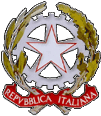 Ministero dell’Istruzione ISTITUTO COMPRENSIVO DI TEGLIOVia Valgella, 75/A – 23036 Teglio (SO) - Tel: 0342 735514   Fax: 0342 735700e-mail: soic80900r@istruzione.it - soic80900r@pec.istruzione.it - sito: www.icteglio.edu.itC.F. 83002040141    - Codice Univoco Ufficio UFE75OCIRCOLARE N. 394						Teglio, 12 luglio 2021ALLE FAMIGLIE DEGLI ALUNNIOGGETTO: PIANO SCUOLA ESTATE 2021 – ATTIVITA’ PREVISTE.Gentilissimi, siamo lieti di comunicare il calendario delle attività previste dall’Istituto Comprensivo di Teglio nell’ambito del Piano Scuola Estate 2021.LABORATORIO TECNOLOGICO - TEGLIO (Iscrizioni già concluse) - Rivolto ad alunni 4^ e 5^ primaria, 1^ e 2^ Secondaria: 12/14/16/19/21 luglio LABORATORI MUSICALI – TEGLIOa)      Laboratorio di avviamento alla musica dalla prima classe della Scuola Primaria alla seconda classe della Scuola Secondaria (classi frequentate nell’a.s. 2020/2021)Avviamento alla musica, allo strumento chitarra e al canto, educazione all’ascolto. Il corso si articolerà in 6 lezioni individuali di 30 minuti ciascuna, in orario da concordare con l’insegnante nelle date sotto riportate.DATE: lunedì 9, venerdì 13, lunedì 16, mercoledì 18, lunedì 23, venerdì 27 agostoORARIO: da concordare con l’insegnanteLUOGO: sede del Centro Tellino di Cultura situata in via Parco Della Rimembranza, 2 a TeglioNUMERO: fino a un massimo di 12 alunniDOCENTE in possesso di specifico diploma di conservatoriob)      Esperienza musicale per alunne e alunni della Scuola Secondaria (classi prima e seconda frequentate nell’a.s. 2020/2021Concerto di musica contemporanea rivolto a ragazze e ragazzi della scuola secondaria, tenuto dagli allievi che hanno iniziato il percorso musicale e due esperte con diploma di Conservatorio in chitarra e canto. L’incontro alternerà momenti di musica a momenti di discussione e condivisione delle esperienze da parte di chi ha intrapreso questa esperienza. DATA: venerdì 20 agostoORARIO: dalle ore 16:00 alle ore 17.30LUOGO: sede del Centro Tellino di Cultura situata in via Parco Della Rimembranza, 2 a TeglioNUMERO: fino a 25 iscritti in qualità di spettatoriLABORATORI STORICO-ARTISTICI PER SCUOLA PRIMARIA – TEGLIO Stemmi e cavalieriLaboratorio che permetterà ai bambini di trasformarsi in cavalieri e, dopo una visita a Palazzo Besta alla “caccia degli stemmi presenti”, di rappresentare su un piccolo scudo di legno lo stemma della propria famiglia.DATA: Martedì 27 luglioORARIO: dalle 9:00 alle 12:00LUOGO: Palazzo Besta e sede del Centro Tellino di Cultura in via Parco Rimembranza 2 a TeglioNUMERO: fino a 15 iscrittiViaggio nella preistoriaVisita all’antiquarium tellinum presso il Palazzo Besta e realizzazione sia di manufatti a frottage con i simboli delle stele presenti nel museo, sia di una dea madre riprodotta su compensato e colorata nei modi più fantasiosi.DATA: Venerdì 30 luglioORARIO: dalle 9:00 alle 12:00LUOGO: Palazzo Besta e sede del Centro Tellino di Cultura in via Parco Rimembranza 2 a TeglioNUMERO: fino a 15 iscrittiCaccia al decoro
Visita di Palazzo Besta con la guida “Caccia al decoro” realizzata dall’Istituto Comprensivo di Teglio che prevede l’arricchimento della visita di Palazzo Besta con molte attività laboratoriali.DATA: Martedì 3 agostoORARIO: dalle 9:00 alle 12:00LUOGO: Palazzo Besta e sede del Centro Tellino di Cultura in via Parco Rimembranza 2 a TeglioNUMERO: fino a 15 iscrittiIncontro con gli animali mitologiciViaggio alla scoperta dei mostri mitologici presenti a Palazzo Besta e riproduzione fantasiosa degli stessi su magliette di cotone che saranno donate ai bambini che le realizzeranno.DATA: Venerdì 6 agostoORARIO: dalle 9:00 alle 12:00LUOGO: Palazzo Besta e sede del Centro Tellino di Cultura in via Parco Rimembranza 2 a TeglioNUMERO: fino a 15 iscrittiCreatività e fantasiaLaboratorio per la realizzazione di piccoli manufatti costituiti da materiali vari, progettati dai bambini.DATA: Martedì 17 agostoORARIO: dalle 9:00 alle 12:00LUOGO: Sede del Centro Tellino di Cultura in via Parco Rimembranza 2 a TeglioNUMERO: fino a 15 iscrittiLe emozioni della musicaLaboratorio che prevede l’ascolto di brani con qualità ritmico/melodiche differenti. I bambini saranno guidati a riprodurre con materiali vari le emozioni provate.DATA: Venerdì 20 agostoORARIO: dalle 9:00 alle 12:00LUOGO: Sede del Centro Tellino di Cultura in via Parco Rimembranza 2 a TeglioNUMERO: fino a 15 iscrittiI moduli saranno tenuti da insegnanti della Scuola Primaria dell’Istituto con la collaborazione, per i moduli da a) a d), del prof. Gianluigi Garbellini, presidente del Centro Tellino di Cultura e dalla Direttrice di Palazzo Besta, dott.ssa Stefania Bossi.LABORATORI NATURALISTICI PER SCUOLA PRIMARIA E SECONDARIA - APRICALaboratori presso il parco delle Orobie da svolgere nell’ultima settimana di agosto e nella prima settimana di settembre in collaborazione con il Centro eco-faunistico di Aprica. Si prevedono tre incontri.DATA: da definire (presumibilmente ultima settimana di agosto e prima settimana di settembre)ORARIO: da definireLUOGO: Centro Eco-faunistico di ApricaNUMERO: fino a 15 iscrittiLABORATORI MINDFULNESS – TEGLIOLaboratorio fiabe, storie e rilassamento – 1^ e 2^ Scuola PrimariaLaboratorio di gioco e rilassamento per i bambini che hanno frequentato le classi 1^ e 2^ della Scuola Primaria mediante la lettura di brevi fiabe, la creazione di storie e la sperimentazione di giochi di rilassamento. Durate il laboratorio verranno lette delle brevi storie per invitare alla calma e al rilassamento, verranno sperimentati dei brevi giochi di mindfulness per bambini al fine di aumentare la consapevolezza del proprio corpo, delle proprie emozioni e dei propri stati interni.DATA: Lunedì 2 agosto e lunedì 6 settembreORARIO: dalle 9:00 alle 10:30 LUOGO: Sede del Centro Tellino di Cultura in via Parco Rimembranza 2 a TeglioNUMERO: fino a 15 alunni delle classi 1^ e 2^ Scuola Primaria ESPERTO: dott.ssa Chiara Gatti, psicologaLaboratorio uno, due, tre…relax – 3^ 4^ e 5^ Scuola PrimariaLaboratorio di gioco e rilassamento per i bambini che hanno frequentato le classi 3^, 4^ e 5^ della Scuola Primaria avente il fine di aumentare la consapevolezza delle proprie sensazioni e dei propri pensieri, aumentare la capacità di vivere il momento presente e favorire il riconoscimento delle emozioni e la regolazione emotiva. Durate il laboratorio verranno sperimentati giochi di rilassamento psico-fisico e i bambini verranno aiutati ad avere consapevolezza del proprio corpo, delle proprie emozioni e dei propri stati interni.DATA: Lunedì 2 agosto e lunedì 6 settembreORARIO: dalle 10:30 alle 12:00LUOGO: Sede del Centro Tellino di Cultura in via Parco Rimembranza 2 a TeglioNUMERO: fino a 15 alunni delle classi 3^, 4^ e 5^ Scuola PrimariaESPERTO: dott.ssa Chiara Gatti, psicologaLe adesioni ai laboratori saranno possibili mediante la compilazione dei moduli GOOGLE ai link sotto riportati:2a) Laboratorio di avviamento alla musica 2b) Esperienza musicale per alunne ed alunni della Scuola secondaria3a) Stemmi e cavalieri3b) Viaggio nella preistoria3c) Caccia al decoro3d) Incontro con gli animali mitologici3e) Creatività e fantasia3f) Le emozioni della musica4)  Laboratori naturalistici Centro eco-faunistico di Aprica5a) Laboratorio fiabe, storie e rilassamento5b) Laboratorio uno, due, tre…relaxI laboratori saranno gratuiti e il materiale da utilizzare sarà fornito dalla scuola.Non è previsto il servizio di trasporto.La precedenza nell’accettazione delle richieste sarà data dall’ordine di arrivo delle candidature.Ringraziando per l’interesse alle iniziative, porgiamo i nostri cordiali saluti.AG/fpIl Dirigente Scolastico Angelo GrassiIl presente documento è sottoscritto con firmadigitale ai sensi dell’art. 21 del D.lgs. 82/2005